FUNDACJA PROMIEŃ NADZIEI KRAKÓW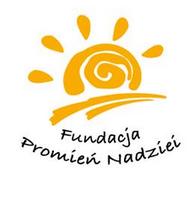 ul. Józefińska 4/4. 30-529 Kraków         KRS 0000553040; REGON 361271382; NIP 6793110381ZGODA RODZICÓW/RODZICA (OPIEKUNÓW/OPIEKUNA/KI)*Wyrażam zgodę na udział ucznia/uczennicy ………....................................... (imię i nazwisko dziecka) ze szkoły...........................................w Krakowie z klasy……………… na pracę wolontaryjną na rzecz Fundacji Promień Nadziei w Krakowie podczas zbiórki.……………........................................................                                                                 ………………………............................................….miejscowość, data							 podpisy Rodziców/Opiekunów* Udział w wolontariacie Fundacji Promień Nadziei oznacza jednoczesną akceptację Regulaminu Fundacji. 